　”子どもの権利”って、なんだろう？ちょっとわかりにくいな。自分には、あんまり関係ないかも。でも、実は、普段当たり前のことが”子どもの権利”につながっているのに、子どももおとなも気づいていないだけかもしれません。　”子どもの権利”について、自分の身近なことから、みんなで一緒に考えてみませんか？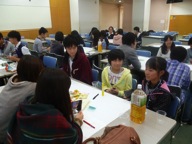 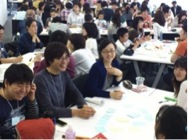 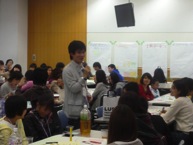 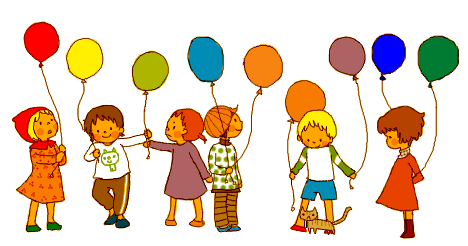 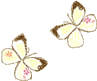 